Об утверждении Административного регламента по осуществлению муниципального контроля в сфере благоустройства на территории Североуральского городского округаВ соответствии с федеральными законами от 06 октября 2003 года № 131-ФЗ «Об общих принципах организации местного самоуправления в Российской Федерации», от 26 декабря 2008 года № 294-ФЗ «О защите прав юридических лиц и индивидуальных предпринимателей при осуществлении государственного контроля (надзора) и муниципального контроля», постановлением Правительства Свердловской области от 28.06.2012 № 703-ПП «Об утверждении Порядка разработки и принятия административных регламентов осуществления муниципального контроля на территории Свердловской области», Уставом Североуральского городского округа, Администрация Североуральского городского округаПОСТАНОВЛЯЕТ:1. Утвердить Административный регламент по осуществлению муниципального контроля в сфере благоустройства на территории Североуральского городского округа (прилагается).2. Признать утратившим силу постановление Администрации Североуральского городского округа от 30.03.2015 № 577 «Об утверждении Административного регламента осуществления муниципального контроля в сфере соблюдения требований, установленных правилами благоустройства, санитарного содержания, обращения с отходами производства и потребления, использования природных и водных ресурсов на территории Североуральского городского округа».3. Отделу по городскому и жилищно-коммунальному хозяйству Администрации Североуральского городского округа обеспечить в пределах своих полномочий исполнение Административного регламента.4. Контроль за исполнением настоящего постановления возложить на Заместителя Главы Администрации Североуральского городского округа В.В. Паслера.5. Опубликовать настоящее постановление в газете «Наше слово» и на официальном сайте Администрации Североуральского городского округа.ГлаваСевероуральского городского округа                                                         В.П. Матюшенко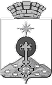 АДМИНИСТРАЦИЯ СЕВЕРОУРАЛЬСКОГО ГОРОДСКОГО ОКРУГА ПОСТАНОВЛЕНИЕАДМИНИСТРАЦИЯ СЕВЕРОУРАЛЬСКОГО ГОРОДСКОГО ОКРУГА ПОСТАНОВЛЕНИЕ27.02.2020                                                                                                         № 211                                                                                                        № 211г. Североуральскг. Североуральск